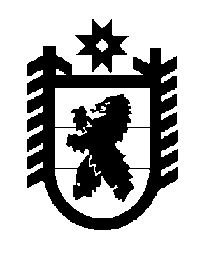 Российская Федерация Республика Карелия    ПРАВИТЕЛЬСТВО РЕСПУБЛИКИ КАРЕЛИЯРАСПОРЯЖЕНИЕ                                от  1 декабря 2015 года № 730р-Пг. Петрозаводск Рассмотрев предложение Государственного комитета Республики Карелия по управлению государственным имуществом и организации закупок, учитывая решение Совета Лоухского городского поселения  от                3 июня 2015 года № 58 «Об утверждении перечня имущества Республики Карелия, передаваемого в муниципальную собственность Лоухского городского поселения»,   в соответствии с Законом Республики Карелия от 2 октября 1995 года № 78-ЗРК «О порядке передачи объектов государственной собственности Республики Карелия в муниципальную собственность» передать в муниципальную собственность Лоухского городского поселения от Министерства  Республики Карелия по вопросам национальной политики, связям с общественными, религиозными объединениями и средствами массовой информации государственное имущество Республики Карелия согласно приложению к настоящему распоряжению.           ГлаваРеспублики  Карелия                                                              А.П. ХудилайненПриложение к распоряжению
Правительства Республики Карелия
от  1 декабря 2015 года № 730р-ППЕРЕЧЕНЬ государственного имущества Республики Карелия, передаваемого в муниципальную собственность Лоухского городского поселения_______________Наименование имуществаАдрес местонахождения имуществаИндивидуализирующие характеристики имуществаФасадная вывеска «Муниципальное бюджетное учреждение «Лоухский Дом культуры» Лоухского городского поселения / Louhen kulttuuritalo»г. Петрозаводск, ул. Свердлова,           д. 8количество 1 штука, стоимость 1500 рублей, материал – пластик 6 мм, размеры 700 мм х 500 мм